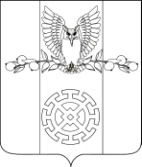 ПОСТАНОВЛЕНИЕАДМИНИСТРАЦИИ КУЙБЫШЕВСКОГО СЕЛЬСКОГО ПОСЕЛЕНИЯ СТАРОМИНСКОГО РАЙОНАот 17 октября  2014 года                                                                                № 139                                                          х.Восточный СосыкО повышении минимальных окладов (должностных окладов), ставок заработной платы работников муниципальных учреждений Куйбышевского сельского поселения Староминского районаВ соответствии с пунктом 20 решения  Совета Куйбышевского сельского поселения Староминского района от 12 декабря 2014 года №44/5  «О бюджете Куйбышевского сельского поселения Староминского  района на 2014 год», на основании  статьи 31 Устава Куйбышевского сельского поселения Староминского района, Совет Куйбышевского сельского поселения Староминского района : 1. Увеличить должностные оклады работников муниципальных учреждений Куйбышевского сельского поселения Староминского района (за исключением отдельных категорий работников, оплата труда которых повышается согласно указам Президента Российской Федерации от 7 мая 2012 года № 597 «О мероприятиях по реализации государственной социальной политики», от 1 июня 2012 года № 761 «О Национальной стратегии действий в интересах детей на 2012―2017 годы» и от 28 декабря 2012 года № 1688 «О некоторых мерах по реализации государственной политики в сфере защиты детей-сирот и детей, оставшихся без попечения родителей»)  с 1 октября 2014 года на 5,5 процента.3. Контроль за выполнением настоящего постановления оставляю за собой.	4. Постановление вступает в силу со дня его официального обнародования и распространяется на правоотношения, возникшие с 01 октября 2014 года.Исполняющий обязанностиглавы  Куйбышевскогосельского поселения                                                               Е.П.Смольянинов